                                                                                                                                 Информация                                             о  проведении мероприятий, посвящённых Дню солидарности в борьбе                                                                с терроризмом в  МКОУ "Апшинская СОШ"                                                                                                       2.09.2017г.             2 сентября в МКОУ "Апшинская СОШ" прошли мероприятия , посвящённые  Дню солидарности в борьбе с терроризмом. Во всех 15  классах прошли классные часы   по этой теме , где были задействованы  учащиеся  1-11 классов в количестве 200 человек ,а также 19 педагогов . Старшекласникам был продемонстрирован фильм : "Свеча памяти", с последующим обсуждением.Заместитель директора по ВР  _________/Магомедова Б.Р.                   №дата               темацелиКоличествоОхваченныхшкольниковДостигнутые результаты12.09Классный час "Трагедия Беслана"Воспитание патриотических чувств, нетерпимость к проявлениям экстремистской идеологии;Классный час провела руководитель 2 "а" класса Лабазанова Мадинат Алиевна.Присутствовали-15 уч.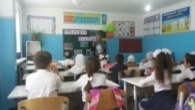 Дети поняли  что  не должны забывать эти черные даты и делать все возможное, чтобы этого не повторилось.22.09Классный час "Эхо Бесланской  печали"Воспитывать у учащихся патриотизм, мужество, любовь к Родине, воспитывать неприятие к насилию и жестокости    Классный час провела руководитель 4 "а" класса Абдулаева Саният Магомедовна. Присутствовали-14 уч.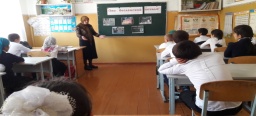 Тема вызвала бурное обсуждение, сделали соответствующие выводы о безнравственности и нравственности и поступках.32.09Классный час ": Беслан-город ангелов"Укрепление ценностных ориентиров учащихся на сочувствие, сопереживание, культуру мира. Классный час провела руководитель 5  класса Амирова Патимат Абдурахмановна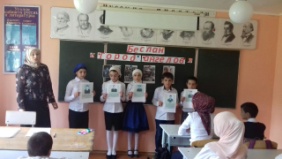  Присутствовали-17 уч.Дети пришли к выводу: Каждый человек должен иметь сострадание друг другу, не должно быть присуще человеку таких качеств как: тщеславие, высокомерие, жадность, жестокость, злоба и зависть. Не важно, в какой стране мы живем, не важно, на каком языке мы говорим, но нужно помнить о том, что у каждого свои традиции и любовь к Родине, к тому месту, где мы родились. 42.09"Свеча памяти"-документальный фильмФормирование у учащихся толерантности, отдать дань памяти пострадавшим от рук террористов; воспитать активную гражданскую позицию.Беседу и просмотр фильма организовала  зам. дир. по ВР Магомедова Барият Расуловна- присутствовало-200 учеников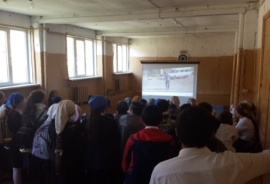 52.09Классный час " Эхо Бесланской  трагедии" Вспомнить событи в Беслане; - воспитывать уважение к памяти погибших; - вызвать осуждение к действиям террористов. Классный час провела руководитель 10класса Магомедова Патимат Магомаевна Присутствовали-5 уч.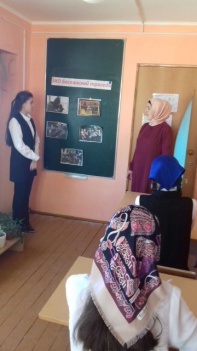 Учащиеся пришли к выводу: никогда насилие не приводило к прогрессу нации.62.09Классный час : "3 сентября День солидарности  в борьбе с терроризмом"Сформировать у обучающихся представление о терроризме. Классный час провела руководитель  9 класса Магомедова Барият Расуловна.  Присутствовали-17 уч.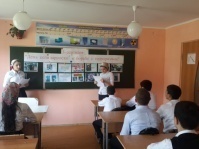 Учащиеся сделали вывод:Террористов не нужно бояться, ведь  страх делает их только сильнее! Но необходимо быть внимательным и бдительным! Беречь свое здоровье и здоровье своих близких! Надо помнить, жизнь – одна, и её, заново не начнёшь!72.09 Классный час "Беслан  наша трагедия"Вспомнить события 1-3 сентября 2004 года в школе №1 в Беслан                                                      2 Воспитывать уважение к памяти  погибших.                                                                                                                                                        3 Вызвать осуждение к действиям террористов.                                                                                                                                  Классный час провела руководитель 10 класса Магомедова Патимат Магомаевна Присутствовали-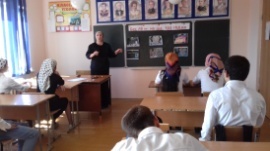 5 учМы одна страна. Один народ.
Нам остается только помнить  и жить за них,
Делая все, чтобы подобное не повторилось. 